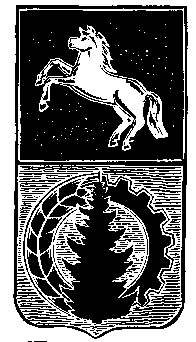 АДМИНИСТРАЦИЯ АСИНОВСКОГО РАЙОНАПОСТАНОВЛЕНИЕ05.08.2016                						                                   № 1100г. АсиноОб утверждении проекта планировки и проекта межевания для строительства линейного объекта «Газопровод межпоселковый от ГРС Асино до с. Первомайское Первомайского района Томской области»        Рассмотрев проект планировки и проект межевания для строительства линейного объекта «Газопровод межпоселковый от ГРС Асино до с. Первомайское Первомайского района Томской области», протокол публичных слушаний, заключение по результатам публичных слушаний по проекту планировки и проекту межевания для строительства линейного объекта «Газопровод межпоселковый от ГРС Асино до с. Первомайское Первомайского района Томской области» от 26.07.2016, руководствуясь статьей 46 Градостроительного кодекса Российской Федерации, решением Думы Асиновского района от 24.12.2015 № 30 «О принятии полномочий»,               ПОСТАНОВЛЯЮ:       1. Утвердить проект планировки и проект межевания для строительства линейного объекта «Газопровод межпоселковый от ГРС Асино до с. Первомайское Первомайского района Томской области» согласно приложению.       2. Настоящее постановление подлежит опубликованию в средствах массовой информации  и размещению на официальном сайте муниципального образования «Асиновский район» в информационно-телекоммуникационной сети «Интернет».         3. Настоящее постановление вступает в силу с даты его официального опубликования.       4. Контроль за исполнением настоящего постановления возложить на Первого заместителя Главы администрации Асиновского района по обеспечению жизнедеятельности и безопасности.Глава Асиновского района                                                                            А.Е. ХаныговО.П. Анисимова	Пиложение к постановлению администрации Асиновского районаот______________№_____________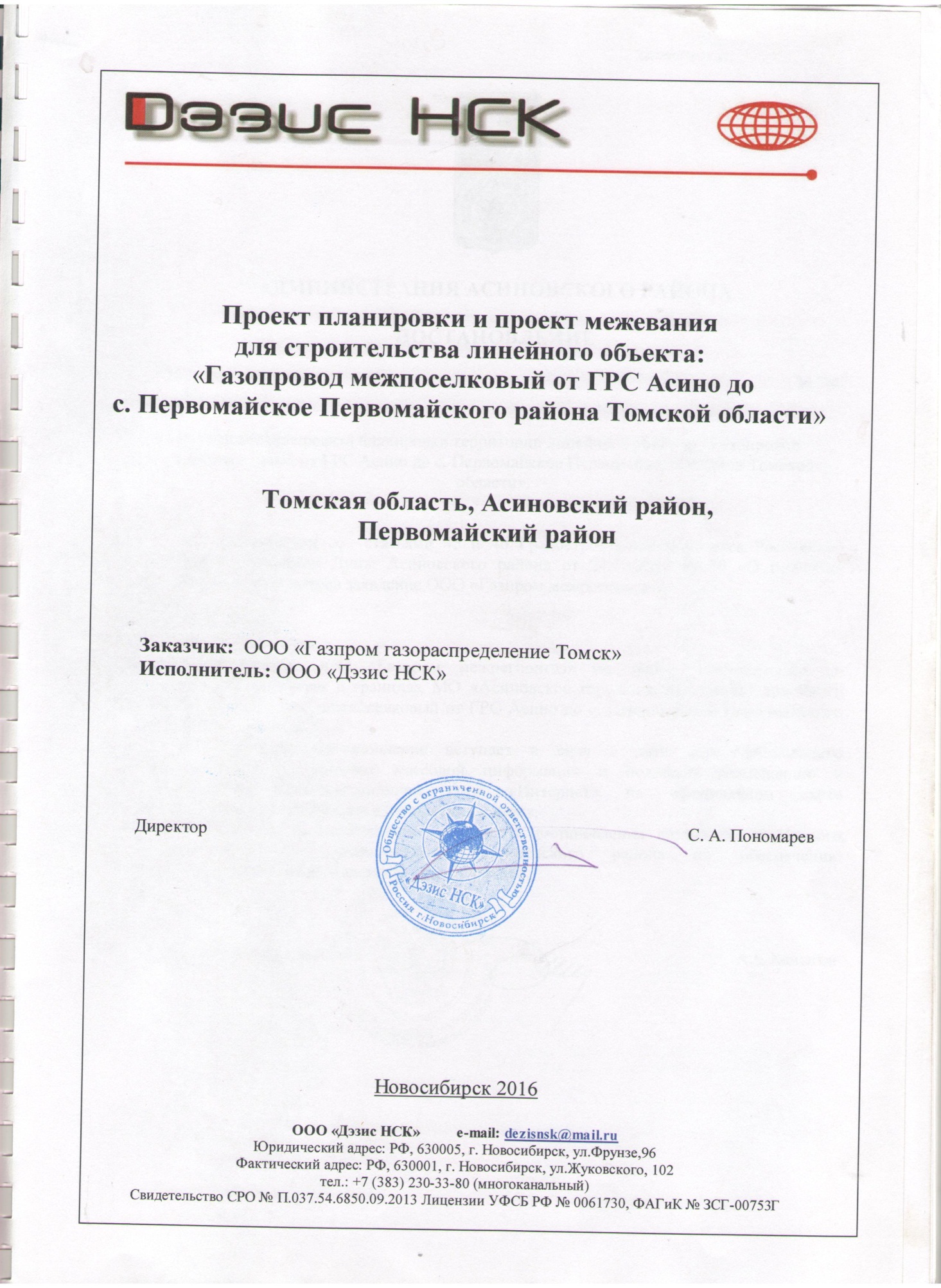 